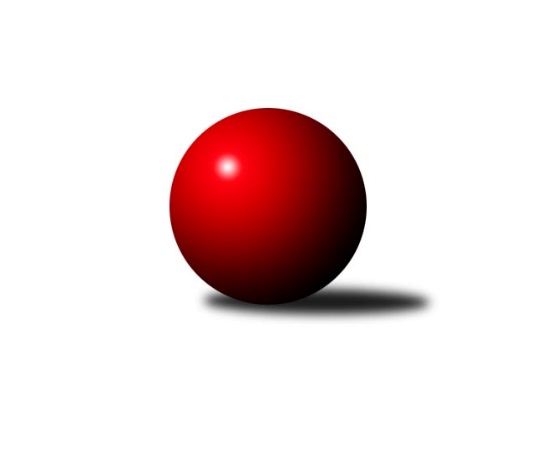 Č.21Ročník 2017/2018	2.5.2024 Západočeská divize 2017/2018Statistika 21. kolaTabulka družstev:		družstvo	záp	výh	rem	proh	skore	sety	průměr	body	plné	dorážka	chyby	1.	Jiskra Hazlov	21	14	2	5	212 : 124 	(142.0 : 110.0)	2590	30	1766	824	28.8	2.	Lokomotiva Cheb˝A˝	22	14	1	7	209 : 143 	(141.0 : 111.0)	2612	29	1764	848	18.6	3.	Lokomotiva Cheb˝B˝	22	14	0	8	197 : 155 	(128.0 : 136.0)	2554	28	1749	804	23.4	4.	Sokol Útvina	21	11	3	7	196 : 140 	(137.5 : 114.5)	2579	25	1773	805	32.2	5.	TJ Slavoj Plzeň	21	12	1	8	187 : 149 	(136.5 : 115.5)	2616	25	1772	844	30.2	6.	SKK K.Vary	21	10	3	8	180 : 156 	(139.0 : 101.0)	2594	23	1767	827	24	7.	Havlovice	21	7	4	10	162 : 174 	(123.0 : 129.0)	2552	18	1760	792	30.7	8.	TJ Lomnice˝B˝	21	9	0	12	141 : 195 	(121.0 : 131.0)	2593	18	1778	815	33.6	9.	Jáchymov	21	8	1	12	152 : 184 	(125.5 : 126.5)	2546	17	1761	785	32.3	10.	Kuželky Holýšov	21	7	2	12	146 : 190 	(113.5 : 138.5)	2581	16	1776	805	33	11.	TJ Dobřany	21	7	0	14	132 : 204 	(112.5 : 139.5)	2566	14	1777	789	31.9	12.	Sokol Kdyně˝B˝	21	5	1	15	118 : 218 	(92.5 : 159.5)	2497	11	1739	759	39.6Tabulka doma:		družstvo	záp	výh	rem	proh	skore	sety	průměr	body	maximum	minimum	1.	Lokomotiva Cheb˝B˝	11	11	0	0	137 : 39 	(85.0 : 47.0)	2762	22	2838	2683	2.	Jiskra Hazlov	11	10	1	0	134 : 42 	(85.0 : 47.0)	2693	21	2768	2627	3.	Lokomotiva Cheb˝A˝	11	10	1	0	132 : 44 	(87.5 : 44.5)	2769	21	2835	2676	4.	Sokol Útvina	11	7	2	2	118 : 58 	(79.5 : 52.5)	2499	16	2573	2434	5.	Havlovice	10	7	1	2	112 : 48 	(72.0 : 48.0)	2637	15	2749	2494	6.	TJ Slavoj Plzeň	10	7	0	3	98 : 62 	(67.5 : 52.5)	2712	14	2799	2638	7.	SKK K.Vary	11	6	1	4	104 : 72 	(79.0 : 41.0)	2552	13	2618	2470	8.	TJ Lomnice˝B˝	10	6	0	4	82 : 78 	(65.5 : 54.5)	2518	12	2618	2454	9.	Jáchymov	10	5	1	4	82 : 78 	(67.5 : 52.5)	2543	11	2636	2486	10.	Sokol Kdyně˝B˝	11	5	0	6	82 : 94 	(60.5 : 71.5)	2619	10	2675	2508	11.	Kuželky Holýšov	11	4	2	5	78 : 98 	(60.5 : 71.5)	2637	10	2740	2533	12.	TJ Dobřany	10	4	0	6	69 : 91 	(59.0 : 61.0)	2542	8	2609	2472Tabulka venku:		družstvo	záp	výh	rem	proh	skore	sety	průměr	body	maximum	minimum	1.	TJ Slavoj Plzeň	11	5	1	5	89 : 87 	(69.0 : 63.0)	2607	11	2757	2477	2.	SKK K.Vary	10	4	2	4	76 : 84 	(60.0 : 60.0)	2598	10	2679	2468	3.	Sokol Útvina	10	4	1	5	78 : 82 	(58.0 : 62.0)	2588	9	2806	2387	4.	Jiskra Hazlov	10	4	1	5	78 : 82 	(57.0 : 63.0)	2579	9	2723	2427	5.	Lokomotiva Cheb˝A˝	11	4	0	7	77 : 99 	(53.5 : 66.5)	2611	8	2752	2427	6.	Kuželky Holýšov	10	3	0	7	68 : 92 	(53.0 : 67.0)	2575	6	2628	2410	7.	Jáchymov	11	3	0	8	70 : 106 	(58.0 : 74.0)	2546	6	2692	2359	8.	TJ Dobřany	11	3	0	8	63 : 113 	(53.5 : 78.5)	2569	6	2713	2459	9.	Lokomotiva Cheb˝B˝	11	3	0	8	60 : 116 	(43.0 : 89.0)	2554	6	2771	2331	10.	TJ Lomnice˝B˝	11	3	0	8	59 : 117 	(55.5 : 76.5)	2601	6	2740	2460	11.	Havlovice	11	0	3	8	50 : 126 	(51.0 : 81.0)	2544	3	2640	2407	12.	Sokol Kdyně˝B˝	10	0	1	9	36 : 124 	(32.0 : 88.0)	2484	1	2679	2343Tabulka podzimní části:		družstvo	záp	výh	rem	proh	skore	sety	průměr	body	doma	venku	1.	Lokomotiva Cheb˝A˝	11	9	0	2	110 : 66 	(76.0 : 56.0)	2658	18 	6 	0 	0 	3 	0 	2	2.	TJ Slavoj Plzeň	11	8	1	2	118 : 58 	(81.0 : 51.0)	2606	17 	5 	0 	1 	3 	1 	1	3.	Jiskra Hazlov	11	8	1	2	116 : 60 	(79.5 : 52.5)	2617	17 	5 	0 	0 	3 	1 	2	4.	Lokomotiva Cheb˝B˝	11	7	0	4	100 : 76 	(62.0 : 70.0)	2596	14 	5 	0 	0 	2 	0 	4	5.	TJ Lomnice˝B˝	11	7	0	4	91 : 85 	(71.5 : 60.5)	2560	14 	5 	0 	1 	2 	0 	3	6.	Sokol Útvina	11	5	2	4	98 : 78 	(70.0 : 62.0)	2573	12 	2 	2 	1 	3 	0 	3	7.	Kuželky Holýšov	11	5	1	5	81 : 95 	(59.5 : 72.5)	2555	11 	2 	1 	2 	3 	0 	3	8.	SKK K.Vary	11	3	3	5	84 : 92 	(74.0 : 58.0)	2588	9 	1 	1 	3 	2 	2 	2	9.	Havlovice	11	3	3	5	84 : 92 	(58.0 : 74.0)	2525	9 	3 	1 	2 	0 	2 	3	10.	Jáchymov	11	2	1	8	66 : 110 	(61.5 : 70.5)	2560	5 	2 	1 	3 	0 	0 	5	11.	TJ Dobřany	11	2	0	9	60 : 116 	(55.5 : 76.5)	2564	4 	1 	0 	5 	1 	0 	4	12.	Sokol Kdyně˝B˝	11	1	0	10	48 : 128 	(43.5 : 88.5)	2513	2 	1 	0 	4 	0 	0 	6Tabulka jarní části:		družstvo	záp	výh	rem	proh	skore	sety	průměr	body	doma	venku	1.	SKK K.Vary	10	7	0	3	96 : 64 	(65.0 : 43.0)	2593	14 	5 	0 	1 	2 	0 	2 	2.	Lokomotiva Cheb˝B˝	11	7	0	4	97 : 79 	(66.0 : 66.0)	2547	14 	6 	0 	0 	1 	0 	4 	3.	Sokol Útvina	10	6	1	3	98 : 62 	(67.5 : 52.5)	2569	13 	5 	0 	1 	1 	1 	2 	4.	Jiskra Hazlov	10	6	1	3	96 : 64 	(62.5 : 57.5)	2583	13 	5 	1 	0 	1 	0 	3 	5.	Jáchymov	10	6	0	4	86 : 74 	(64.0 : 56.0)	2546	12 	3 	0 	1 	3 	0 	3 	6.	Lokomotiva Cheb˝A˝	11	5	1	5	99 : 77 	(65.0 : 55.0)	2589	11 	4 	1 	0 	1 	0 	5 	7.	TJ Dobřany	10	5	0	5	72 : 88 	(57.0 : 63.0)	2562	10 	3 	0 	1 	2 	0 	4 	8.	Havlovice	10	4	1	5	78 : 82 	(65.0 : 55.0)	2596	9 	4 	0 	0 	0 	1 	5 	9.	Sokol Kdyně˝B˝	10	4	1	5	70 : 90 	(49.0 : 71.0)	2516	9 	4 	0 	2 	0 	1 	3 	10.	TJ Slavoj Plzeň	10	4	0	6	69 : 91 	(55.5 : 64.5)	2641	8 	2 	0 	2 	2 	0 	4 	11.	Kuželky Holýšov	10	2	1	7	65 : 95 	(54.0 : 66.0)	2623	5 	2 	1 	3 	0 	0 	4 	12.	TJ Lomnice˝B˝	10	2	0	8	50 : 110 	(49.5 : 70.5)	2612	4 	1 	0 	3 	1 	0 	5 Zisk bodů pro družstvo:		jméno hráče	družstvo	body	zápasy	v %	dílčí body	sety	v %	1.	Ladislav Lipták 	Lokomotiva Cheb˝A˝ 	38	/	21	(90%)		/		(%)	2.	Zdeněk Kříž st.	Sokol Útvina 	34	/	19	(89%)		/		(%)	3.	Miroslav Repčik 	Jiskra Hazlov 	34	/	21	(81%)		/		(%)	4.	Stanislav Novák 	Jiskra Hazlov 	32	/	20	(80%)		/		(%)	5.	Jiří Nováček 	Lokomotiva Cheb˝A˝ 	28	/	16	(88%)		/		(%)	6.	Ondřej Bína 	Jiskra Hazlov 	28	/	20	(70%)		/		(%)	7.	Petr Harmáček 	TJ Slavoj Plzeň 	27	/	21	(64%)		/		(%)	8.	Jaroslav Hablovec 	Kuželky Holýšov 	26	/	17	(76%)		/		(%)	9.	Jan Kříž 	Sokol Útvina 	26	/	18	(72%)		/		(%)	10.	Miloš Černohorský 	Havlovice 	26	/	18	(72%)		/		(%)	11.	Jan Vank 	SKK K.Vary 	26	/	19	(68%)		/		(%)	12.	Jiří Šrek 	Jáchymov 	24	/	19	(63%)		/		(%)	13.	Jakub Harmáček 	TJ Slavoj Plzeň 	24	/	19	(63%)		/		(%)	14.	Jiří Götz 	Sokol Kdyně˝B˝ 	24	/	19	(63%)		/		(%)	15.	Josef Kreutzer 	TJ Slavoj Plzeň 	24	/	20	(60%)		/		(%)	16.	Jiří Opatrný 	TJ Slavoj Plzeň 	24	/	20	(60%)		/		(%)	17.	Josef Dvořák 	TJ Dobřany 	24	/	21	(57%)		/		(%)	18.	Petr Rajlich 	Lokomotiva Cheb˝B˝ 	24	/	22	(55%)		/		(%)	19.	Lenka Pivoňková 	Lokomotiva Cheb˝B˝ 	24	/	22	(55%)		/		(%)	20.	Dagmar Rajlichová 	Lokomotiva Cheb˝B˝ 	23	/	21	(55%)		/		(%)	21.	Iveta Heřmanová 	Lokomotiva Cheb˝B˝ 	22	/	13	(85%)		/		(%)	22.	Daniel Šeterle 	Kuželky Holýšov 	22	/	15	(73%)		/		(%)	23.	Lubomír Martinek 	SKK K.Vary 	22	/	19	(58%)		/		(%)	24.	Irena Živná 	Jáchymov 	22	/	19	(58%)		/		(%)	25.	Josef Ženíšek 	SKK K.Vary 	22	/	20	(55%)		/		(%)	26.	Jan Myslík 	Kuželky Holýšov 	22	/	20	(55%)		/		(%)	27.	David Repčik 	Jiskra Hazlov 	22	/	20	(55%)		/		(%)	28.	František Zůna 	Havlovice 	22	/	21	(52%)		/		(%)	29.	Miroslav Knespl 	TJ Lomnice˝B˝ 	22	/	21	(52%)		/		(%)	30.	Pavel Repčik ml. 	Jiskra Hazlov 	22	/	21	(52%)		/		(%)	31.	Josef Hořejší 	TJ Slavoj Plzeň 	22	/	21	(52%)		/		(%)	32.	Petr Kučera 	TJ Dobřany 	21	/	19	(55%)		/		(%)	33.	Jan Horák 	Sokol Útvina 	20	/	11	(91%)		/		(%)	34.	František Douša 	Lokomotiva Cheb˝A˝ 	20	/	15	(67%)		/		(%)	35.	Pavel Boháč 	SKK K.Vary 	20	/	19	(53%)		/		(%)	36.	Vojtěch Kořan 	TJ Dobřany 	20	/	20	(50%)		/		(%)	37.	Miroslav Pivoňka 	Lokomotiva Cheb˝B˝ 	20	/	22	(45%)		/		(%)	38.	Lukáš Kožíšek 	TJ Lomnice˝B˝ 	18	/	16	(56%)		/		(%)	39.	Ivana Nová 	Jáchymov 	18	/	17	(53%)		/		(%)	40.	Vlastimil Hlavatý 	Sokol Útvina 	18	/	17	(53%)		/		(%)	41.	Jan Kubík 	Lokomotiva Cheb˝A˝ 	18	/	19	(47%)		/		(%)	42.	Andrea Palacká 	Havlovice 	18	/	20	(45%)		/		(%)	43.	Hana Berkovcová 	Lokomotiva Cheb˝B˝ 	18	/	20	(45%)		/		(%)	44.	Martin Kuchař 	Jáchymov 	18	/	21	(43%)		/		(%)	45.	Josef Vdovec 	Kuželky Holýšov 	17	/	16	(53%)		/		(%)	46.	Jan Laksar 	Kuželky Holýšov 	17	/	18	(47%)		/		(%)	47.	Rudolf Štěpanovský 	TJ Lomnice˝B˝ 	16	/	19	(42%)		/		(%)	48.	Pavel Pivoňka 	Havlovice 	16	/	19	(42%)		/		(%)	49.	Dana Blaslová 	Jáchymov 	16	/	20	(40%)		/		(%)	50.	Věra Martincová 	TJ Lomnice˝B˝ 	16	/	20	(40%)		/		(%)	51.	Josef Chrastil 	Lokomotiva Cheb˝A˝ 	16	/	20	(40%)		/		(%)	52.	Václav Kuželík 	Sokol Kdyně˝B˝ 	16	/	21	(38%)		/		(%)	53.	Josef Fidrant 	Sokol Kdyně˝B˝ 	14	/	10	(70%)		/		(%)	54.	Petr Čolák 	SKK K.Vary 	14	/	13	(54%)		/		(%)	55.	Václav Kříž ml. ml.	Sokol Útvina 	14	/	13	(54%)		/		(%)	56.	Stanislav Veselý 	Sokol Útvina 	14	/	17	(41%)		/		(%)	57.	Václav Hranáč 	TJ Slavoj Plzeň 	14	/	20	(35%)		/		(%)	58.	Matěj Novák 	Jiskra Hazlov 	14	/	21	(33%)		/		(%)	59.	Miroslav Vlček 	Jáchymov 	12	/	15	(40%)		/		(%)	60.	Jaroslava Löffelmannová 	Sokol Kdyně˝B˝ 	12	/	17	(35%)		/		(%)	61.	Zuzana Kožíšková 	TJ Lomnice˝B˝ 	12	/	19	(32%)		/		(%)	62.	Jiří Hojsák 	SKK K.Vary 	12	/	20	(30%)		/		(%)	63.	Marek Smetana 	TJ Dobřany 	11	/	14	(39%)		/		(%)	64.	Tibor Palacký 	Havlovice 	10	/	7	(71%)		/		(%)	65.	Václav Kříž st. st.	Sokol Útvina 	10	/	11	(45%)		/		(%)	66.	Tereza Štursová 	TJ Lomnice˝B˝ 	10	/	12	(42%)		/		(%)	67.	Pavel Sloup 	TJ Dobřany 	10	/	14	(36%)		/		(%)	68.	Michaela Rubášová 	Sokol Kdyně˝B˝ 	10	/	17	(29%)		/		(%)	69.	Vladimír Rygl 	Havlovice 	10	/	20	(25%)		/		(%)	70.	Zdeněk Eichler 	Lokomotiva Cheb˝A˝ 	10	/	20	(25%)		/		(%)	71.	Jiří Baloun 	TJ Dobřany 	10	/	20	(25%)		/		(%)	72.	Petra Vařechová 	Havlovice 	8	/	5	(80%)		/		(%)	73.	Jaroslav Dobiáš 	Sokol Útvina 	8	/	13	(31%)		/		(%)	74.	Stanislav Šlajer 	Kuželky Holýšov 	8	/	17	(24%)		/		(%)	75.	Filip Löffelmann 	Sokol Kdyně˝B˝ 	8	/	19	(21%)		/		(%)	76.	Miroslav Budil 	Lokomotiva Cheb˝A˝ 	6	/	4	(75%)		/		(%)	77.	Václav Strnad 	Lokomotiva Cheb˝A˝ 	6	/	4	(75%)		/		(%)	78.	Jaroslav Löffelmann 	Sokol Kdyně˝B˝ 	6	/	8	(38%)		/		(%)	79.	Václav Mondek 	Jáchymov 	6	/	9	(33%)		/		(%)	80.	Otto Sloup 	TJ Dobřany 	6	/	11	(27%)		/		(%)	81.	Jan Ebelender 	TJ Dobřany 	4	/	2	(100%)		/		(%)	82.	Lukáš Jírovec 	Havlovice 	4	/	2	(100%)		/		(%)	83.	Vítězslav Vodehnal 	SKK K.Vary 	4	/	3	(67%)		/		(%)	84.	Adolf Klepáček 	Lokomotiva Cheb˝A˝ 	4	/	3	(67%)		/		(%)	85.	Jana Pytlíková 	Sokol Kdyně˝B˝ 	4	/	4	(50%)		/		(%)	86.	Olga Hornová 	Sokol Kdyně˝B˝ 	4	/	7	(29%)		/		(%)	87.	Jiří Jaroš 	Lokomotiva Cheb˝A˝ 	4	/	7	(29%)		/		(%)	88.	Lucie Vajdíková 	TJ Lomnice˝B˝ 	4	/	11	(18%)		/		(%)	89.	Pavel Přerost 	TJ Lomnice˝B˝ 	3	/	4	(38%)		/		(%)	90.	Ticháček Filip Ticháček Filip 	Havlovice 	2	/	1	(100%)		/		(%)	91.	Pavel Feksa 	Lokomotiva Cheb˝A˝ 	2	/	1	(100%)		/		(%)	92.	Michael Wittwar 	Jiskra Hazlov 	2	/	1	(100%)		/		(%)	93.	Roman Drugda 	TJ Slavoj Plzeň 	2	/	1	(100%)		/		(%)	94.	Monika Maňenová 	TJ Lomnice˝B˝ 	2	/	1	(100%)		/		(%)	95.	Vít Červenka 	Sokol Útvina 	2	/	2	(50%)		/		(%)	96.	Josef Nedoma 	Havlovice 	2	/	2	(50%)		/		(%)	97.	Jan Pešek 	TJ Slavoj Plzeň 	2	/	2	(50%)		/		(%)	98.	Petr Kocifaj 	Jáchymov 	2	/	3	(33%)		/		(%)	99.	Václav Čechura 	SKK K.Vary 	2	/	3	(33%)		/		(%)	100.	Jiří Rádl 	Havlovice 	2	/	3	(33%)		/		(%)	101.	Jakub Janouch 	Kuželky Holýšov 	2	/	3	(33%)		/		(%)	102.	Bohumil Vyleťal 	Lokomotiva Cheb˝A˝ 	2	/	3	(33%)		/		(%)	103.	Petr Ziegler 	Havlovice 	2	/	5	(20%)		/		(%)	104.	Milan Laksar 	Kuželky Holýšov 	2	/	15	(7%)		/		(%)	105.	Pavel Schubert 	Lokomotiva Cheb˝B˝ 	1	/	3	(17%)		/		(%)	106.	Tomáš Hervert 	TJ Lomnice˝B˝ 	0	/	1	(0%)		/		(%)	107.	Jiří Kalista 	Havlovice 	0	/	1	(0%)		/		(%)	108.	Ladislav Martínek 	Jáchymov 	0	/	1	(0%)		/		(%)	109.	Jiří Myslík 	Kuželky Holýšov 	0	/	1	(0%)		/		(%)	110.	Růžena Kovačíková 	TJ Lomnice˝B˝ 	0	/	1	(0%)		/		(%)	111.	Andrea Špačková 	Jiskra Hazlov 	0	/	1	(0%)		/		(%)	112.	František Burger 	TJ Slavoj Plzeň 	0	/	1	(0%)		/		(%)	113.	Pavel Repčik 	Jiskra Hazlov 	0	/	1	(0%)		/		(%)	114.	Rudolf Schmmer 	TJ Lomnice˝B˝ 	0	/	1	(0%)		/		(%)	115.	Hana Makarová 	Jáchymov 	0	/	1	(0%)		/		(%)	116.	Jan Lommer 	Sokol Kdyně˝B˝ 	0	/	1	(0%)		/		(%)	117.	Jana Kotroušová 	TJ Slavoj Plzeň 	0	/	1	(0%)		/		(%)	118.	Pavel Pokorný 	Lokomotiva Cheb˝A˝ 	0	/	1	(0%)		/		(%)	119.	Eva Kotalová 	Sokol Kdyně˝B˝ 	0	/	1	(0%)		/		(%)	120.	Helena Gladavská 	Lokomotiva Cheb˝A˝ 	0	/	1	(0%)		/		(%)	121.	Jiří Dohnal 	Sokol Kdyně˝B˝ 	0	/	1	(0%)		/		(%)	122.	Vladimír Maxa 	Jáchymov 	0	/	1	(0%)		/		(%)	123.	Jaroslav Patkaň 	Sokol Útvina 	0	/	2	(0%)		/		(%)	124.	Jaroslav Tejml 	SKK K.Vary 	0	/	2	(0%)		/		(%)	125.	Tomaš Lukeš 	Kuželky Holýšov 	0	/	2	(0%)		/		(%)	126.	Martin Šubrt 	Havlovice 	0	/	2	(0%)		/		(%)	127.	Marek Eisman 	TJ Dobřany 	0	/	5	(0%)		/		(%)Průměry na kuželnách:		kuželna	průměr	plné	dorážka	chyby	výkon na hráče	1.	Lokomotiva Cheb, 1-2	2687	1805	881	22.2	(447.9)	2.	TJ Slavoj Plzeň, 1-4	2685	1835	849	29.1	(447.6)	3.	Kuželky Holýšov, 1-2	2648	1798	849	32.6	(441.4)	4.	Hazlov, 1-4	2648	1800	848	30.8	(441.4)	5.	TJ Sokol Kdyně, 1-4	2631	1790	840	33.9	(438.5)	6.	Havlovice, 1-2	2600	1768	831	25.9	(433.4)	7.	TJ Dobřany, 1-2	2550	1749	801	30.2	(425.2)	8.	Jáchymov, 1-2	2533	1745	788	30.9	(422.2)	9.	Hotel Nautilus Chodov, 1-2	2526	1737	789	29.2	(421.0)	10.	Lomnice, 1-4	2505	1745	760	39.8	(417.7)	11.	Sokol Útvina, 1-2	2465	1708	756	35.0	(410.9)Nejlepší výkony na kuželnách:Lokomotiva Cheb, 1-2Lokomotiva Cheb˝B˝	2838	12. kolo	Ladislav Lipták 	Lokomotiva Cheb˝A˝	558	2. koloLokomotiva Cheb˝A˝	2835	11. kolo	Ladislav Lipták 	Lokomotiva Cheb˝A˝	549	6. koloLokomotiva Cheb˝A˝	2830	2. kolo	Ladislav Lipták 	Lokomotiva Cheb˝A˝	528	13. koloLokomotiva Cheb˝A˝	2818	21. kolo	Iveta Heřmanová 	Lokomotiva Cheb˝B˝	522	9. koloLokomotiva Cheb˝A˝	2813	17. kolo	Ladislav Lipták 	Lokomotiva Cheb˝A˝	522	19. koloLokomotiva Cheb˝A˝	2808	10. kolo	Ladislav Lipták 	Lokomotiva Cheb˝A˝	521	4. koloLokomotiva Cheb˝B˝	2806	14. kolo	Ladislav Lipták 	Lokomotiva Cheb˝A˝	519	8. koloLokomotiva Cheb˝B˝	2784	1. kolo	Iveta Heřmanová 	Lokomotiva Cheb˝B˝	513	7. koloLokomotiva Cheb˝B˝	2777	3. kolo	Ladislav Lipták 	Lokomotiva Cheb˝A˝	513	11. koloLokomotiva Cheb˝A˝	2772	13. kolo	Iveta Heřmanová 	Lokomotiva Cheb˝B˝	512	3. koloTJ Slavoj Plzeň, 1-4Sokol Útvina	2806	13. kolo	Petr Harmáček 	TJ Slavoj Plzeň	509	4. koloTJ Slavoj Plzeň	2799	13. kolo	Jakub Harmáček 	TJ Slavoj Plzeň	505	9. koloTJ Slavoj Plzeň	2764	7. kolo	Petr Harmáček 	TJ Slavoj Plzeň	502	13. koloTJ Slavoj Plzeň	2761	4. kolo	Stanislav Veselý 	Sokol Útvina	497	13. koloTJ Slavoj Plzeň	2755	9. kolo	Petr Harmáček 	TJ Slavoj Plzeň	497	5. koloTJ Lomnice˝B˝	2740	18. kolo	Josef Kreutzer 	TJ Slavoj Plzeň	497	7. koloTJ Slavoj Plzeň	2733	5. kolo	Zdeněk Kříž st.	Sokol Útvina	497	13. koloTJ Slavoj Plzeň	2724	2. kolo	Petr Harmáček 	TJ Slavoj Plzeň	489	10. koloJiskra Hazlov	2693	10. kolo	Jiří Nováček 	Lokomotiva Cheb˝A˝	487	7. koloLokomotiva Cheb˝A˝	2679	7. kolo	Stanislav Novák 	Jiskra Hazlov	486	10. koloKuželky Holýšov, 1-2TJ Slavoj Plzeň	2757	8. kolo	Ondřej Bína 	Jiskra Hazlov	515	4. koloKuželky Holýšov	2740	13. kolo	Jan Laksar 	Kuželky Holýšov	492	13. koloJiskra Hazlov	2723	4. kolo	Jaroslav Hablovec 	Kuželky Holýšov	484	15. koloTJ Lomnice˝B˝	2717	11. kolo	Vojtěch Kořan 	TJ Dobřany	482	19. koloKuželky Holýšov	2717	11. kolo	Miloš Černohorský 	Havlovice	481	6. koloTJ Dobřany	2713	19. kolo	Stanislav Novák 	Jiskra Hazlov	481	4. koloJáchymov	2689	21. kolo	Pavel Sloup 	TJ Dobřany	480	19. koloSokol Útvina	2671	17. kolo	Jaroslav Hablovec 	Kuželky Holýšov	480	11. koloKuželky Holýšov	2669	19. kolo	Jakub Harmáček 	TJ Slavoj Plzeň	478	8. koloKuželky Holýšov	2669	17. kolo	Jaroslav Hablovec 	Kuželky Holýšov	478	8. koloHazlov, 1-4Jiskra Hazlov	2768	14. kolo	Ondřej Bína 	Jiskra Hazlov	514	3. koloJiskra Hazlov	2768	1. kolo	Stanislav Novák 	Jiskra Hazlov	490	14. koloJiskra Hazlov	2734	12. kolo	Marek Smetana 	TJ Dobřany	490	11. koloJiskra Hazlov	2733	3. kolo	David Repčik 	Jiskra Hazlov	485	16. koloJiskra Hazlov	2693	5. kolo	Petr Rajlich 	Lokomotiva Cheb˝B˝	484	19. koloTJ Lomnice˝B˝	2679	14. kolo	Stanislav Novák 	Jiskra Hazlov	484	18. koloTJ Slavoj Plzeň	2677	12. kolo	Ondřej Bína 	Jiskra Hazlov	483	1. koloJiskra Hazlov	2676	19. kolo	Stanislav Novák 	Jiskra Hazlov	481	19. koloJiskra Hazlov	2676	16. kolo	Pavel Repčik ml. 	Jiskra Hazlov	479	1. koloJiskra Hazlov	2668	11. kolo	Miroslav Repčik 	Jiskra Hazlov	479	14. koloTJ Sokol Kdyně, 1-4TJ Slavoj Plzeň	2715	21. kolo	Stanislav Novák 	Jiskra Hazlov	491	17. koloSKK K.Vary	2679	4. kolo	Ladislav Lipták 	Lokomotiva Cheb˝A˝	488	1. koloSokol Kdyně˝B˝	2675	14. kolo	Jaroslav Löffelmann 	Sokol Kdyně˝B˝	488	1. koloSokol Kdyně˝B˝	2673	11. kolo	Josef Fidrant 	Sokol Kdyně˝B˝	487	21. koloLokomotiva Cheb˝A˝	2669	1. kolo	Petr Rajlich 	Lokomotiva Cheb˝B˝	484	15. koloSokol Kdyně˝B˝	2658	19. kolo	Filip Löffelmann 	Sokol Kdyně˝B˝	482	14. koloSokol Kdyně˝B˝	2654	17. kolo	Jiří Nováček 	Lokomotiva Cheb˝A˝	481	1. koloHavlovice	2640	19. kolo	Jiří Götz 	Sokol Kdyně˝B˝	478	19. koloSokol Kdyně˝B˝	2637	21. kolo	Jiří Götz 	Sokol Kdyně˝B˝	477	15. koloJiskra Hazlov	2636	17. kolo	Josef Fidrant 	Sokol Kdyně˝B˝	477	11. koloHavlovice, 1-2Havlovice	2749	14. kolo	Tibor Palacký 	Havlovice	520	3. koloLokomotiva Cheb˝A˝	2735	5. kolo	Iveta Heřmanová 	Lokomotiva Cheb˝B˝	505	10. koloHavlovice	2700	16. kolo	Tibor Palacký 	Havlovice	499	14. koloHavlovice	2687	3. kolo	František Douša 	Lokomotiva Cheb˝A˝	482	5. koloLokomotiva Cheb˝B˝	2682	10. kolo	Ladislav Lipták 	Lokomotiva Cheb˝A˝	478	5. koloHavlovice	2674	18. kolo	Daniel Šeterle 	Kuželky Holýšov	478	18. koloHavlovice	2662	7. kolo	Petra Vařechová 	Havlovice	476	18. koloHavlovice	2651	20. kolo	František Zůna 	Havlovice	475	7. koloHavlovice	2633	1. kolo	Petra Vařechová 	Havlovice	475	20. koloKuželky Holýšov	2621	18. kolo	Pavel Pivoňka 	Havlovice	474	3. koloTJ Dobřany, 1-2SKK K.Vary	2628	9. kolo	Petr Kučera 	TJ Dobřany	497	3. koloTJ Slavoj Plzeň	2625	3. kolo	Pavel Sloup 	TJ Dobřany	468	13. koloKuželky Holýšov	2614	7. kolo	Jan Myslík 	Kuželky Holýšov	467	7. koloTJ Dobřany	2609	3. kolo	Ladislav Lipták 	Lokomotiva Cheb˝A˝	466	18. koloLokomotiva Cheb˝B˝	2598	2. kolo	Petr Harmáček 	TJ Slavoj Plzeň	465	3. koloTJ Dobřany	2592	2. kolo	Pavel Sloup 	TJ Dobřany	464	16. koloTJ Dobřany	2589	5. kolo	Josef Dvořák 	TJ Dobřany	463	3. koloLokomotiva Cheb˝A˝	2586	18. kolo	Pavel Sloup 	TJ Dobřany	461	5. koloTJ Dobřany	2576	20. kolo	Josef Vdovec 	Kuželky Holýšov	460	7. koloSokol Útvina	2572	10. kolo	Václav Hranáč 	TJ Slavoj Plzeň	458	3. koloJáchymov, 1-2Jáchymov	2636	4. kolo	Tereza Štursová 	TJ Lomnice˝B˝	478	7. koloTJ Slavoj Plzeň	2624	17. kolo	Jiří Šrek 	Jáchymov	467	2. koloTJ Lomnice˝B˝	2609	7. kolo	Miroslav Vlček 	Jáchymov	465	4. koloJáchymov	2591	6. kolo	Jan Vank 	SKK K.Vary	464	10. koloJáchymov	2559	13. kolo	Věra Martincová 	TJ Lomnice˝B˝	464	7. koloKuželky Holýšov	2558	9. kolo	Jiří Šrek 	Jáchymov	460	6. koloJáchymov	2556	10. kolo	Josef Hořejší 	TJ Slavoj Plzeň	460	17. koloSKK K.Vary	2556	10. kolo	Miroslav Vlček 	Jáchymov	456	13. koloJáchymov	2549	17. kolo	Václav Mondek 	Jáchymov	452	15. koloSokol Útvina	2540	2. kolo	Dana Blaslová 	Jáchymov	452	10. koloHotel Nautilus Chodov, 1-2SKK K.Vary	2618	11. kolo	Jan Vank 	SKK K.Vary	472	19. koloSKK K.Vary	2614	8. kolo	Petr Čolák 	SKK K.Vary	469	11. koloSKK K.Vary	2594	16. kolo	Lubomír Martinek 	SKK K.Vary	466	6. koloJiskra Hazlov	2590	6. kolo	Petr Čolák 	SKK K.Vary	463	8. koloSKK K.Vary	2581	17. kolo	Jan Vank 	SKK K.Vary	461	8. koloJáchymov	2572	12. kolo	Jan Vank 	SKK K.Vary	459	17. koloKuželky Holýšov	2560	3. kolo	Jan Vank 	SKK K.Vary	459	16. koloTJ Slavoj Plzeň	2556	11. kolo	Daniel Šeterle 	Kuželky Holýšov	458	3. koloSKK K.Vary	2555	6. kolo	Pavel Boháč 	SKK K.Vary	457	16. koloSKK K.Vary	2529	19. kolo	Petr Čolák 	SKK K.Vary	457	6. koloLomnice, 1-4TJ Lomnice˝B˝	2618	8. kolo	Miroslav Knespl 	TJ Lomnice˝B˝	491	10. koloSKK K.Vary	2577	13. kolo	Jan Vank 	SKK K.Vary	488	13. koloTJ Lomnice˝B˝	2558	6. kolo	Rudolf Štěpanovský 	TJ Lomnice˝B˝	472	8. koloTJ Dobřany	2553	17. kolo	Miroslav Knespl 	TJ Lomnice˝B˝	465	15. koloTJ Lomnice˝B˝	2548	10. kolo	Ladislav Lipták 	Lokomotiva Cheb˝A˝	463	9. koloTJ Lomnice˝B˝	2543	2. kolo	Rudolf Štěpanovský 	TJ Lomnice˝B˝	459	15. koloTJ Lomnice˝B˝	2538	4. kolo	Miroslav Knespl 	TJ Lomnice˝B˝	456	6. koloTJ Lomnice˝B˝	2514	15. kolo	Ondřej Bína 	Jiskra Hazlov	454	2. koloLokomotiva Cheb˝A˝	2503	9. kolo	Miroslav Knespl 	TJ Lomnice˝B˝	452	9. koloJáchymov	2501	19. kolo	Miroslav Repčik 	Jiskra Hazlov	449	2. koloSokol Útvina, 1-2Sokol Útvina	2573	3. kolo	Zdeněk Kříž st.	Sokol Útvina	475	16. koloSokol Útvina	2572	16. kolo	Zdeněk Kříž st.	Sokol Útvina	464	12. koloSokol Útvina	2567	12. kolo	Petr Rajlich 	Lokomotiva Cheb˝B˝	456	21. koloJiskra Hazlov	2539	20. kolo	Zdeněk Kříž st.	Sokol Útvina	456	21. koloSokol Útvina	2520	18. kolo	Petr Čolák 	SKK K.Vary	455	7. koloSokol Útvina	2502	20. kolo	Zdeněk Kříž st.	Sokol Útvina	453	11. koloTJ Slavoj Plzeň	2492	1. kolo	Zdeněk Kříž st.	Sokol Útvina	453	18. koloSokol Útvina	2481	21. kolo	Zdeněk Kříž st.	Sokol Útvina	450	3. koloTJ Dobřany	2478	12. kolo	Miroslav Repčik 	Jiskra Hazlov	446	20. koloSKK K.Vary	2468	7. kolo	Jan Horák 	Sokol Útvina	443	20. koloČetnost výsledků:	9.0 : 7.0	1x	8.0 : 8.0	9x	6.0 : 10.0	9x	5.0 : 11.0	1x	4.0 : 12.0	17x	3.0 : 13.0	1x	2.0 : 14.0	8x	16.0 : 0.0	8x	14.0 : 2.0	20x	12.0 : 4.0	30x	11.0 : 5.0	1x	10.0 : 6.0	21x